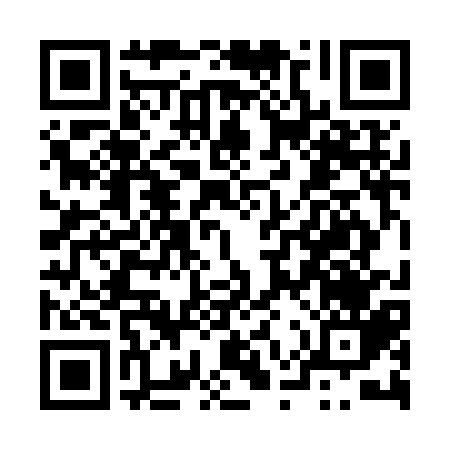 Ramadan times for Andorra, SpainMon 11 Mar 2024 - Wed 10 Apr 2024High Latitude Method: Angle Based RulePrayer Calculation Method: Muslim World LeagueAsar Calculation Method: HanafiPrayer times provided by https://www.salahtimes.comDateDayFajrSuhurSunriseDhuhrAsrIftarMaghribIsha11Mon5:485:487:191:125:197:057:058:3112Tue5:465:467:181:115:197:067:068:3213Wed5:455:457:161:115:207:077:078:3314Thu5:435:437:151:115:217:087:088:3415Fri5:415:417:131:115:227:097:098:3516Sat5:405:407:111:105:237:107:108:3617Sun5:385:387:101:105:247:117:118:3818Mon5:365:367:081:105:257:127:128:3919Tue5:345:347:061:095:257:137:138:4020Wed5:325:327:051:095:267:147:148:4121Thu5:315:317:031:095:277:157:158:4222Fri5:295:297:011:095:287:167:168:4423Sat5:275:277:001:085:297:187:188:4524Sun5:255:256:581:085:297:197:198:4625Mon5:235:236:561:085:307:207:208:4726Tue5:215:216:551:075:317:217:218:4827Wed5:205:206:531:075:327:227:228:5028Thu5:185:186:511:075:327:237:238:5129Fri5:165:166:501:065:337:247:248:5230Sat5:145:146:481:065:347:257:258:5331Sun6:126:127:462:066:358:268:269:551Mon6:106:107:452:066:358:278:279:562Tue6:086:087:432:056:368:288:289:573Wed6:066:067:412:056:378:298:299:594Thu6:046:047:402:056:378:308:3010:005Fri6:036:037:382:046:388:318:3110:016Sat6:016:017:362:046:398:328:3210:027Sun5:595:597:352:046:408:338:3310:048Mon5:575:577:332:046:408:358:3510:059Tue5:555:557:322:036:418:368:3610:0610Wed5:535:537:302:036:428:378:3710:08